“Love one another as I have loved you” John 15:12Our School Values: We will explain these underpinning gospel values to all stakeholders in the following way: Our School Vision: We seek to build a welcoming, caring community of faith, where we love and serve our children to support them to gain all the necessary spiritual, academic, personal and social skills to succeed in our local and global community. Our School Aims: Working together with our families, we aim to nurture children who: celebrate the uniqueness of everyone made in the image of God grow in faith to love Jesus and spread his good newssay sorry and forgive others, just like Jesus showed us feel safe, happy, valued and listened to 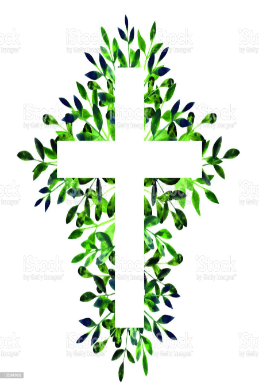 love learning and make progresslook after their physical health and mental wellbeing help others less fortunate than themselves become active citizens, who make an impact now and in the future in their local and global communities ServiceJusticeLove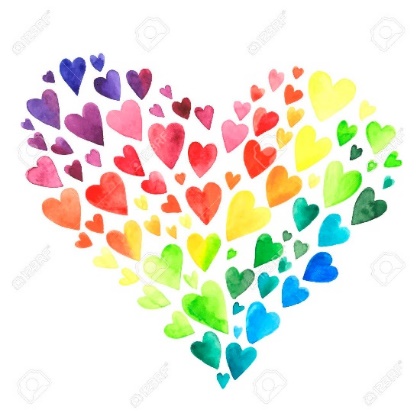 ServiceJusticeLoveWe look after God’s world and people. We are fair and honest.We choose to be compassionate and kind.